Государственное бюджетное дошкольное образовательное учреждениедетский сад  №  45 компенсирующего видаКолпинского района Санкт-ПетербургаКонспект интегрированного логопедического занятия на тему:Путешествие с попрыгайчикамипо планете «ЛОГОПЕДИЯ»с использованием здоровьесберегающих, компьютерных технологий и мнемотехники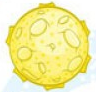 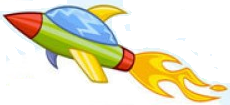 Авторы: Курышева Марина Георгиевна учитель – логопед, Петрова Мария Михайловна инструктор по физической культуре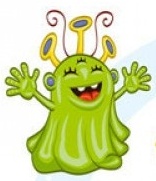 Санкт-Петербург, Колпино2015 годТема  занятия: «Путешествие с попрыгайчиками по планете «Логопедия».Предмет: интегрированное  логопедическое занятие.Интеграция областей:  «Физическое развитие», «Социально – коммуникативное развитие», «Познавательное развитие».Возрастная группа старшая, 14 детей.Краткое описание: материал к занятию подобран в соответствии с требованиями ФГОС и «Адаптированной примерной основной образовательной программой для дошкольников с ТНР». Данное занятие позволяет изучить материал по теме «Космос» в интересной игровой форме и усвоить его, выполняя разнообразные задания, активизирующие речевую, мыслительную, игровую, эмоциональную и физическую деятельность детей – логопатов.Цель: речевое развитие детей.Педагогические ориентиры:Совершенствовать процессы восприятия, памяти, мышления, внимания, зрительно – пространственной ориентации, развивать общую, ручную моторику, продолжать коррекцию нарушений голосовой функции, расширять объём пассивного и активного словаря детей; Продолжать работу по коррекции грамматического строя речи, развитию фонематического восприятия, формированию навыков звукового анализа и синтеза; Осуществлять развитие связной речи.Формировать межполушарные связи, кинетическую и кинестетическую основу движений, развивать слухомоторную и зрительно – моторную координацию движений;Развивать точность произвольных движений; Продолжать учить детей выполнению движений с речевым сопровождением, развивать процессы торможения,  снижать повышенное психическое возбуждение детей, поддерживая их положительный эмоциональный настрой.Вызывать у детей интерес к творческим играм; Учить детей использовать в новых по содержанию играх знакомые предметы и навыки игр с ними, развивать воображение, закреплять кооперативные умения  в процессе игры, проявлять отношения партнёрства, взаимной поддержки.Расширять и углублять представления детей о местах обитания, образе жизни мира природы и людей, учить последовательности рассказывания  с использованием компьютерных технологий и мнемотехники.Предварительная работа:2 комплексных логопедических занятия по лексической теме «Космос»;Чтение прямых и обратных слогов с пройденными буквами;Использование мнемотехники при чтении стихотворений по различным лексическим темам;Работа над словообразованием;Работа над использованием предлогов в речи;Освоение упражнений «Школы мяча»;Систематическое использование применяемых в данном занятии отработанных ранее навыков  во время физкультурных занятий в различных вариантах.Оборудование:Ноутбук;Проектор;Фланелеграф;Компьютерная презентация составляемого стихотворения по мнемотехнике с использованием триггеров;Подбор слайдов для словообразования с использованием триггеров;Костюмы инопланетян;Карта с маршрутом следования космонавтов;Мячи средние по количеству детей;Мячи массажные средние по количеству детей с прикрепленными на «орбите» ракетами и буквами для составления слогов;Мячи массажные малые по количеству детей.Ход занятия:Дети и инопланетяне входят в зал (под музыку).- Давайте познакомимся поближе. Меня зовут: ЛОГОПЕД.- А меня зовут: Я.- А как зовут вас? (Дети называют свои имена).ЛОГОПЕД: Находитесь вы на планете «ЛОГОПЕДИЯ». Наша планета очень похожа на вашу планету «ЗЕМЛЯ». Только названия многих предметов звучат иначе. Их названия образованы от действий. Например: у нас «ВАРЮЛЯ», а у вас это…. (ответы детей) кастрюля (Аналогично: «ЗВЕНИБОЛЬЧИК» - колокольчик; «ЗУБОХВАТИДИЛ» - крокодил «РИСОВАШ» – карандаш, «УКОЛКА» - иголка). (Во время ответов детей на доске появляется компьютерное изображение данных предметов). Жители нашей планеты везде путешествуют с «ПОПРЫГАЙЧИКАМИ». Догадались, что это? – Мячики.Мы предлагаем вам узнать о нашей планете больше. Посмотрите на карту (выставлен фланелеграф с картой и маршрутом). Здесь обозначен маршрут. Начнём знакомство с географического объекта «ПРЯТОЩЕРА». Догадались,  что это  у вас?... (Ответы детей) - пещера (компьютерное изображение пещеры).  Да, «ПРЯТОЩЕРА ЗВУКОВ».Я: Добраться в «ПРЯТОЩЕРУ ЗВУКОВ» можно пешком, предварительно разделившись на пары, мальчики берут в пару девочек, потому что дорога сложная и девочкам надо помогать. По дороге ПОПРЫГАЙЧИКИ берут девочки. Придя на место, мы разделимся на 2 команды. (Отправляются).ЛОГОПЕД: Вы оказались в «ПРЯТОЩЕРЕ ЗВУКОВ». Садитесь. Девочки будут командой гласных звуков, мальчики – командой согласных звуков. Команда девочек перекатывает свои ПОПРЫГАЙЧИКИ только когда звучат гласные, команда мальчиков - когда звучат согласные. В «ПРЯТОЩЕРЕ» живёт Эхо, поэтому, перекатывая ПОПРЫГАЙЧИКИ, вы тихо повторяете услышанный свой звук. (Проводится игра).ЛОГОПЕД: Посмотрите на карту. Следующим объектом будет «ВЕТРОДУЙКА  БУКВ». По – вашему – это?… (ответы детей) – равнина (компьютерное изображение равнины).Я:  Ехать в «ВЕТРОДУЙКУ БУКВ» надо на мотоциклах. Разойдитесь и  сядьте на воображаемые мотоциклы.  (Отправляются).ЛОГОПЕД: Здесь у вас будут другие ПОПРЫГАЙЧИКИ. Это - макет планеты. Нужно, чтобы ракета быстрее облетела планету по своей орбите, и из букв на планете и ракете вы составляете слог, читая его. Проводится игра, во время задания ЛОГОПЕД читает стихи:Днём и ночью звёзды светят,Космонавт летит в ракете.День летит и ночь летит,И на Землю вниз глядит.Видит сверху он поля,Горы, реки и леса.Видит он весь шар земной,Шар земной – наш дом родной.После выполнения задания дети кладут мяч на место и подходят к карте с маршрутом.ЛОГОПЕД: Посмотрите на карту. Наш маршрут проходит через «РАЗЛОМ СЛОВ». По – вашему, это ?…(ответы детей) – ущелье (компьютерное изображение ущелья).Я: Через «РАЗЛОМ СЛОВ» мы перелетим на самолётах. (Проводится перелёт).ЛОГОПЕД: Здесь вас ждут новые ПОПРЫГАЙЧИКИ. Я буду называть хорошо знакомые вам слова, если называемый предмет летает – вы подбрасываете ПОПРЫГАЙЧИКИ вверх, ну а если не летает, то ваши ПОПРЫГАЙЧИКИ падают вниз.  (Проводится игра.  Набор слов: ракета, самолёт, космический корабль, корабль, бабочка, бабушка, тарелка, летающая тарелка, мышь, летучая мышь, божья коровка, корова).После выполнения задания дети кладут мяч на место и подходят к карте с маршрутом.ЛОГОПЕД: Если мы обратимся к карте, то увидим, что нас ждёт «ПЫХТЕЛКА – ДЫМЕЛКА ПРЕДЛОЖЕНИЙ ». А у вас это ?… ( ответы) – вулкан   (компьютерное изображение вулкана). Я: Забраться наверх я предлагаю на лыжах (забираются).Раздаётся голос РОБОТА: Внимание!  Ваши звездолёты заправлены топливом и готовы к обратному пути. Вам перед перелётом тоже необходимо запастись детским топливом.ЛОГОПЕД: Что же для вас может быть топливом? … (ответы детей).У вас появилась подсказка. Повернитесь, сядьте поудобнее и посмотрите на экран. Если вы правильно подберёте пары предметов, хорошо вам знакомых, у вас получится длинное предложение  с ответом в конце. (Компьютерная презентация составляемого стихотворения по мнемотехнике с использованием триггеров. Чтение проводится при помощи мнемотехники)Белка дружит с шишкой,Заяц с кочерыжкой, Жеребёнок с травкой, Воробей с козявкой, Шмель с цветочной пыльцой, Мишка с мёдом,Волк с овцой,Ну, а мы, всем садом,Дружим с шоколадом.ЛОГОПЕД: Давайте повторим  полностью всё такое длинное предложение (дети читают).Я: А вот и цистерна с топливом, которым вы подзаправитесь перед перелётом на родную землю. Передаём цистерну вашему сопровождающему.ЛОГОПЕД: Знакомство с частью нашей планеты подошло к концу. Прилетайте к нам ещё, и мы познакомим вас с другими интересными объектами.Я: Спуститься с «ПЫХТЕЛКИ – ДЫМЕЛКИ» и добраться до звездолета вам помогут гравитационные ПОПРЫГАЙЧИКИ. Но, чтобы они помогли, их нужно крутить без остановки. Крутим и перемещаемся!ЛОГОПЕД   и   Я:  До свидания! До новых встреч!  ( Дети выходят из зала, крутя в руках массажные мячики).